Clinician Reference Sheet (Aug 2017 Guidelines)SupplementsSupplementsDaily doseDaily doseDaily doseSupplementsSupplementsBandBandRYGB & SG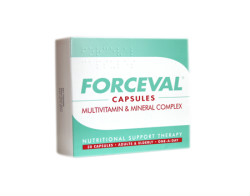 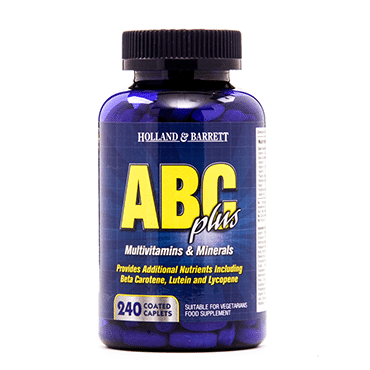 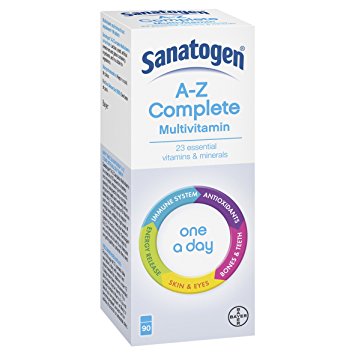 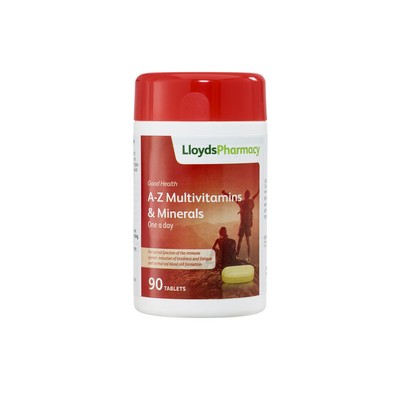 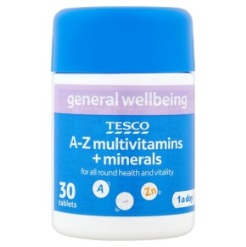 A-Z complete vitamin and mineral supplementForceval capsule (preference)Suitable alternatives:Band -Holland & Barrett ABC Plus.  Other options but contain less folic acid: Sanatogen A-Z Complete; Tesco A-Z multivitamin and mineral; Lloyds Pharmacy A-Z Multivitamin and MineralsBypass & Sleeve -Holland & Barrett ABC Plus;Sanatogen A-Z Complete;Tesco A-Z multivitamin and mineral; Lloyds Pharmacy A-Z Multivitamin and MineralsOnce a dayOnce a dayOne, twice a day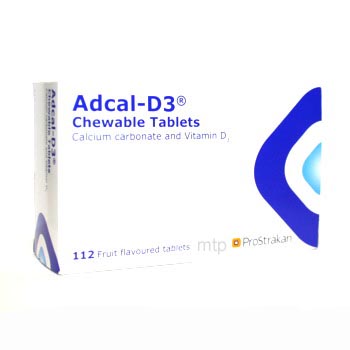 Combined calcium and vitamin D supplementAdcal D3 (preference)Suitable alternatives:Shops equivalent.Adcal D3: One, twice a day Alternative: Dose to provide 1000mg & 20ug (800IU) vitamin D/day.Adcal D3: One, twice a day Alternative: Dose to provide 1000mg & 20ug (800IU) vitamin D/day.Adcal D3: One, twice a day Alternative: Dose to provide 1000mg & 20ug (800IU) vitamin D/day.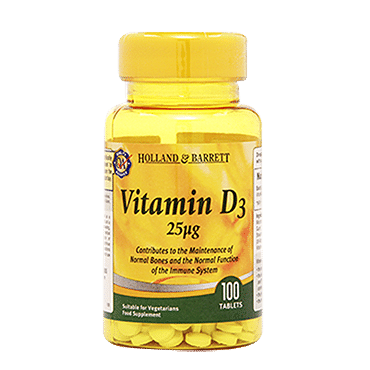 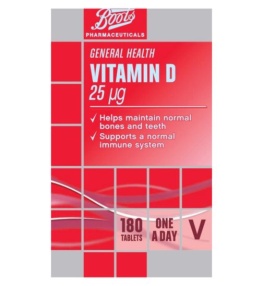 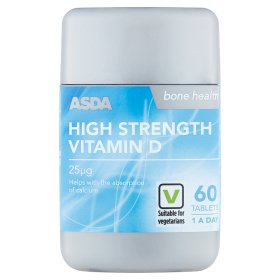 Vitamin D (D3)Widely available in shops, recommend 25ug (1000IU)/capletDose to provide total of 50ug (2000IU) a dayi.e. 25ug (1000IU) twice a dayDose to provide total of 50ug (2000IU) a dayi.e. 25ug (1000IU) twice a dayDose to provide total of 50ug (2000IU) a dayi.e. 25ug (1000IU) twice a day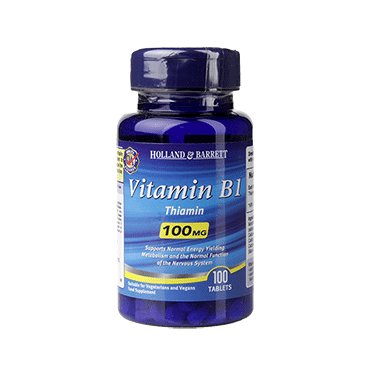 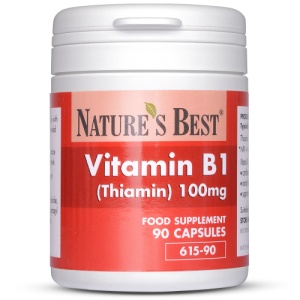 Thiamine (vitamin B1)Recommended dose is 50mg/day but only widely available in shops in 100mg.  So can split 100mg tablet and take ½ a day, take 100mg daily or take 100mg every other day.See note below re. increase dose if high risk.50-100mg a day for first 2 years*50-100mg a day for first 2 years*50-100mg a day for first 2 years*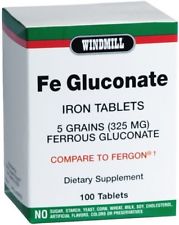 IronFerrous Gluconate.Equivalent can be considered, advise pt to s/w GP/dietitian.Not routine unless clinically indicted300mg once a day300mg once a day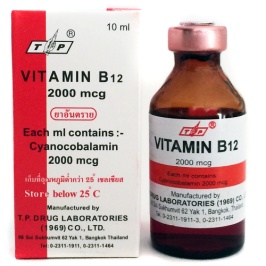 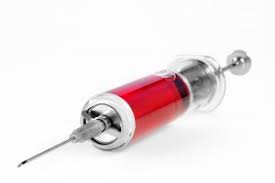 Vitamin B12Hydroxocobalamin injection at GP surgery.Oral or sublingual vitamin B12 supplements not recommended as no long term data.Not routine unless clinically indicted1mg injection every 3m, start 6m post op.Still continue if blood tests normal.1mg injection every 3m, start 6m post op.Still continue if blood tests normal.PLANNING AND DURING PREGNANCY: Changes required, refer to Trust Guidelines.PROLONGED VOMITING/CONCERNS RE. ALCOHOL INTAKE: In addition to above 1. Thiamine, total of 200mg once a day (*increase dose to 200mg if in first 24/12, restart if >12/12) 2. Vitamin B Co Strong, one tablet, three times a day 3. Refer to Bariatric Dietitian.PLANNING AND DURING PREGNANCY: Changes required, refer to Trust Guidelines.PROLONGED VOMITING/CONCERNS RE. ALCOHOL INTAKE: In addition to above 1. Thiamine, total of 200mg once a day (*increase dose to 200mg if in first 24/12, restart if >12/12) 2. Vitamin B Co Strong, one tablet, three times a day 3. Refer to Bariatric Dietitian.PLANNING AND DURING PREGNANCY: Changes required, refer to Trust Guidelines.PROLONGED VOMITING/CONCERNS RE. ALCOHOL INTAKE: In addition to above 1. Thiamine, total of 200mg once a day (*increase dose to 200mg if in first 24/12, restart if >12/12) 2. Vitamin B Co Strong, one tablet, three times a day 3. Refer to Bariatric Dietitian.PLANNING AND DURING PREGNANCY: Changes required, refer to Trust Guidelines.PROLONGED VOMITING/CONCERNS RE. ALCOHOL INTAKE: In addition to above 1. Thiamine, total of 200mg once a day (*increase dose to 200mg if in first 24/12, restart if >12/12) 2. Vitamin B Co Strong, one tablet, three times a day 3. Refer to Bariatric Dietitian.PLANNING AND DURING PREGNANCY: Changes required, refer to Trust Guidelines.PROLONGED VOMITING/CONCERNS RE. ALCOHOL INTAKE: In addition to above 1. Thiamine, total of 200mg once a day (*increase dose to 200mg if in first 24/12, restart if >12/12) 2. Vitamin B Co Strong, one tablet, three times a day 3. Refer to Bariatric Dietitian.